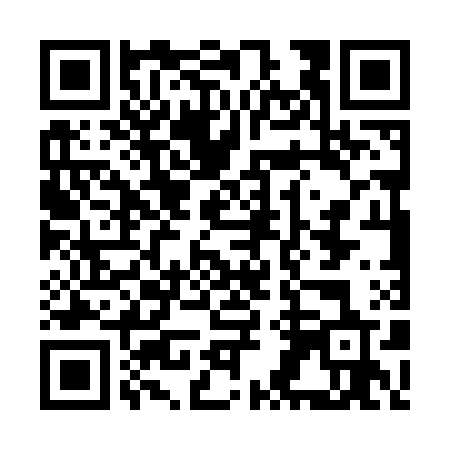 Ramadan times for Burketown, AustraliaMon 11 Mar 2024 - Wed 10 Apr 2024High Latitude Method: NonePrayer Calculation Method: Muslim World LeagueAsar Calculation Method: ShafiPrayer times provided by https://www.salahtimes.comDateDayFajrSuhurSunriseDhuhrAsrIftarMaghribIsha11Mon5:315:316:4412:524:147:007:008:0812Tue5:315:316:4412:524:146:596:598:0713Wed5:325:326:4412:514:136:586:588:0614Thu5:325:326:4412:514:136:576:578:0615Fri5:325:326:4512:514:136:576:578:0516Sat5:325:326:4512:504:136:566:568:0417Sun5:335:336:4512:504:136:556:558:0318Mon5:335:336:4512:504:126:546:548:0219Tue5:335:336:4612:504:126:536:538:0120Wed5:345:346:4612:494:126:536:538:0121Thu5:345:346:4612:494:126:526:528:0022Fri5:345:346:4612:494:116:516:517:5923Sat5:345:346:4612:484:116:506:507:5824Sun5:345:346:4712:484:116:496:497:5725Mon5:355:356:4712:484:106:496:497:5726Tue5:355:356:4712:484:106:486:487:5627Wed5:355:356:4712:474:106:476:477:5528Thu5:355:356:4712:474:096:466:467:5429Fri5:355:356:4812:474:096:456:457:5330Sat5:365:366:4812:464:096:456:457:5331Sun5:365:366:4812:464:086:446:447:521Mon5:365:366:4812:464:086:436:437:512Tue5:365:366:4812:454:086:426:427:503Wed5:365:366:4912:454:076:416:417:494Thu5:375:376:4912:454:076:416:417:495Fri5:375:376:4912:454:076:406:407:486Sat5:375:376:4912:444:066:396:397:477Sun5:375:376:4912:444:066:386:387:468Mon5:375:376:5012:444:056:386:387:469Tue5:375:376:5012:434:056:376:377:4510Wed5:385:386:5012:434:056:366:367:44